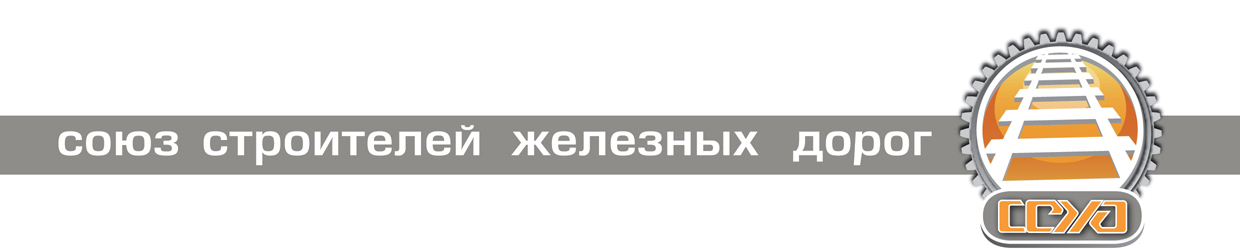 ИНФОРМАЦИОННЫЙ ОБЗОР ПРЕССЫ20.01.20171. Минстрой России и РЖД договорились о совместной работе в сфере технического нормированияПротокол о совместной работе Технического комитета 465 «Строительство», курируемого Минстроем России, и Технического комитета 45 «Железнодорожный транспорт», курируемого ОАО «РЖД», в сфере технического нормирования подписали заместитель Министра строительства и жилищно-коммунального хозяйства Российской Федерации Хамит Мавлияров и старший вице-президент ОАО «РЖД» Валентин Гапанович. Совещание состоялось 19 января в Минстрое России.http://www.minstroyrf.ru/press/minstroy-rossii-i-rzhd-dogovorilis-o-sovmestnoy-rabote-v-sfere-tekhnicheskogo-normirovaniya/2. В 2016 году на МЖД отремонтировано более 500 км путиВ 2016 году на полигоне Московской железной дороги (МЖД, филиал ОАО «Российские железные дороги») отремонтировано 503,5 км пути. Повышение технических характеристик состояния железнодорожного полотна позволило увеличить скорость движения пассажирских поездов на протяжении 119,2 км, в том числе до 140 км/ч – на 41,5 км, а грузовых поездов – на 77,6 км, включая повышение скорости до 90 км/ч на 75,5 км, сообщил пресс-центр МЖД.http://www.gudok.ru/news/?ID=13619423. В 2016 году на Белорусском направлении Московской железной дороги с использованием инновационных систем отремонтировано более 35 км путиВ 2016 году на участке Уваровка – Гагарин Белорусского направления МЖД с использованием спутниковых технологий ГЛОНАСС/GPS и лазерной системы Palas железнодорожники модернизировали 35,5 км пути. Работы проводились в рамках мероприятий по сокращению времени в пути поездов на участке Москва – Смоленск.http://press.rzd.ru/news/public/ru?STRUCTURE_ID=656&layer_id=4069&refererLayerId=3307&id=892364. Готовность проекта строительства железнодорожной линии Журавка – Миллерово по итогам 2016 года составила почти 50%ОАО "РЖД" продолжает реализацию проекта по строительству двухпутной электрифицированной железной дороги на участке Журавка – Миллерово. Общая готовность проекта по состоянию на начало января 2017 года составляет 47%.http://press.rzd.ru/news/public/ru?STRUCTURE_ID=654&layer_id=4069&refererLayerId=3307&id=892315. Представительство Администрации Тамбовской области при Правительстве РФ воспользуется услугами ТТККомпания ТрансТелеКом предоставила комплекс услуг связи Представительству Администрации Тамбовской области при Правительстве РФ в Москве.http://www.ttk.ru/rus/msk/business/775/777/newspage138270.phtml